   आई सी एम आर - राष्ट्रीय पोषण संस्थान, हैदराबाद 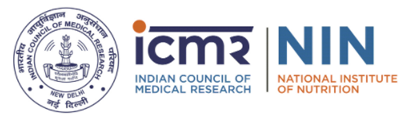    I C M R -National Institute of Nutrition, HyderabadNIN/FDTRC/NCLAS/PROJECTNIN/FDTRC/NCLAS/PROJECTNIN/FDTRC/NCLAS/PROJECTNIN/FDTRC/NCLAS/PROJECTNIN/FDTRC/NCLAS/PROJECTNIN/FDTRC/NCLAS/PROJECTNIN/FDTRC/NCLAS/PROJECTNIN/FDTRC/NCLAS/PROJECTIndent / Requisition / for SupplyIndent / Requisition / for SupplyIndent / Requisition / for SupplyIndent / Requisition / for SupplyIndent / Requisition / for SupplyIndent / Requisition / for SupplyIndent / Requisition / for SupplyIndent / Requisition / for SupplyBook No:Indent No:1Name of the Department:Name of the Department:Name of the Department:2Name & Designation of the HoD/ Principal Investigator:Name & Designation of the HoD/ Principal Investigator:Name & Designation of the HoD/ Principal Investigator:Name & Designation of the HoD/ Principal Investigator:3Name of the work / project / scheme:Name of the work / project / scheme:Name of the work / project / scheme:SlName of the items requiredName of the items requiredName of the items requiredQuantityLatest date by which item required fo useLatest date by which item required fo useQuantity issued12345678910Date:Date:Received above items except item No:Received above items except item No:Name & Signature of the Indenting Officer:Name & Signature of the Indenting Officer:Recipient (Name & Sign):Recipient (Name & Sign):Signature of the Head of Dept/UnitSignature of the Head of Dept/UnitSignature of the Head of Dept/UnitFOR USE IN STORESFOR USE IN STORESFOR USE IN STORESFOR USE IN STORESFOR USE IN STORESFOR USE IN STORESFOR USE IN STORESFOR USE IN STORES1Equipment, Spares, Repairs, AMC (Indicate Specification If Any On A Separate Sheet)Equipment, Spares, Repairs, AMC (Indicate Specification If Any On A Separate Sheet)Equipment, Spares, Repairs, AMC (Indicate Specification If Any On A Separate Sheet)Equipment, Spares, Repairs, AMC (Indicate Specification If Any On A Separate Sheet)Equipment, Spares, Repairs, AMC (Indicate Specification If Any On A Separate Sheet)Equipment, Spares, Repairs, AMC (Indicate Specification If Any On A Separate Sheet)2Chemicals, Glassware, Gases, Diesel, POL, Spirit etc.Chemicals, Glassware, Gases, Diesel, POL, Spirit etc.Chemicals, Glassware, Gases, Diesel, POL, Spirit etc.Chemicals, Glassware, Gases, Diesel, POL, Spirit etc.-do-3Drugs, Surgical, Animal Feeds, Liveries etc.Drugs, Surgical, Animal Feeds, Liveries etc.Drugs, Surgical, Animal Feeds, Liveries etc.Drugs, Surgical, Animal Feeds, Liveries etc.-do-4Furniture, Fixtures, Office Equipment, Garden Materials etc.Furniture, Fixtures, Office Equipment, Garden Materials etc.Furniture, Fixtures, Office Equipment, Garden Materials etc.Furniture, Fixtures, Office Equipment, Garden Materials etc.-do-5Electrical, Plumbing, Carpentry etc.Electrical, Plumbing, Carpentry etc.Electrical, Plumbing, Carpentry etc.Electrical, Plumbing, Carpentry etc.-do-6Stationeries, Printing & Miscellaneous itemsStationeries, Printing & Miscellaneous itemsStationeries, Printing & Miscellaneous itemsStationeries, Printing & Miscellaneous items-do-Stores Officer’s Remarks:Stores Officer’s Remarks:Stores Officer’s Remarks:Stores Officer’s Remarks:1Available / Not available in stores:Available / Not available in stores:Available / Not available in stores:Yes-issuedNo2To be purchased latest by:To be purchased latest by:To be purchased latest by:3To be delivered latest by:To be delivered latest by:To be delivered latest by:4Remarks: In case of expenditure exceeding to Rs.10,000/- it should be referred to P.C. of the institute.Remarks: In case of expenditure exceeding to Rs.10,000/- it should be referred to P.C. of the institute.Remarks: In case of expenditure exceeding to Rs.10,000/- it should be referred to P.C. of the institute.Remarks: In case of expenditure exceeding to Rs.10,000/- it should be referred to P.C. of the institute.Remarks: In case of expenditure exceeding to Rs.10,000/- it should be referred to P.C. of the institute.Remarks: In case of expenditure exceeding to Rs.10,000/- it should be referred to P.C. of the institute.Remarks: In case of expenditure exceeding to Rs.10,000/- it should be referred to P.C. of the institute.Date:Signature of the A.O(Stores)Signature of the A.O(Stores)Signature of the A.O(Stores)